Rosanna ByallJune 21, 1851 – February 28, 1867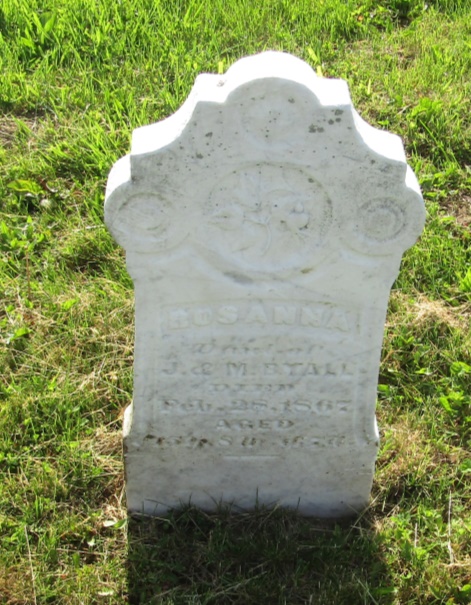 No further information found at this time